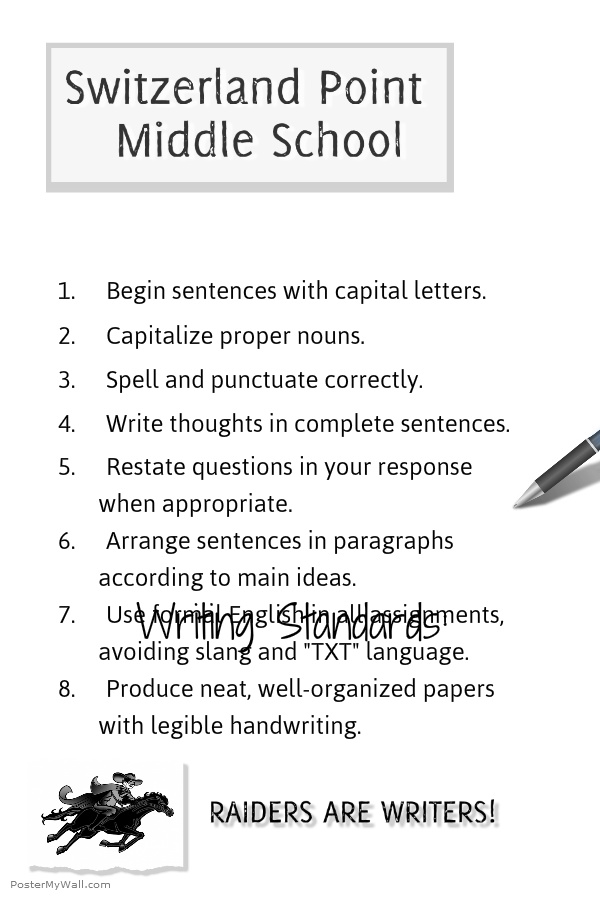 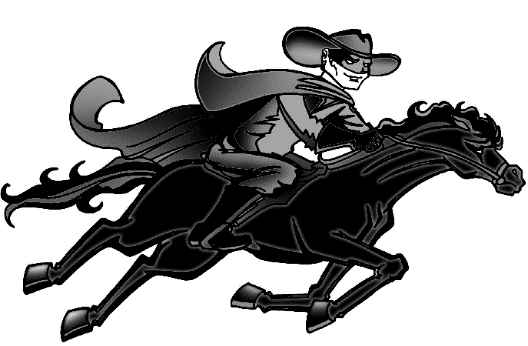 Bell SchedulesDaily ScheduleSchedule for Early Release Wednesdays and Days with Raider Hour7:40 – 7:50  (10mins)Homeroom7:50 – 8:40  (50mins)Period 1 Skinny8:45 – 10:15am  (90mins)Period 2 Silver or Black10:20am – 12:24pmA Lunch10:20 – 10:50    Lunch10:52 – 12:24    Class (92)B Lunch10:20 – 11:05  Class (45)11:07 – 11:37  Lunch11:39 – 12:24   Class (45)C Lunch10:20 – 11:52  Class (90)11:54 – 12:24   LunchPeriod 3 Silver or Black12:29 – 2:00 (91mins)1:59 announcements startPeriod 4  Silver or Black7:40 – 8:20  (40mins)Period 1Skinny8:25 – 9:41  (76mins)Period 2Silver or Black9:46am – 11:39pm  (76mins)A Lunch9:46 – 10:16     Lunch10:18 – 11:39   Class (81)B Lunch9:46 – 10:26     Class (40)10:28 – 10:58   Lunch11:00 – 11:39   Class (39)C Lunch9:46 – 11:07     Class (81)11:09 – 11:39   LunchPeriod 3Silver or Black11:44 – 1:00   (76mins)Period 4Silver or BlackOn Wednesdays – Dismissal is at 1pm On days with Raider Hour – Students will report to homeroom at 1pmOn Wednesdays – Dismissal is at 1pm On days with Raider Hour – Students will report to homeroom at 1pm